Информация о результатах расследования уголовных дел 
СО ОМВД России по району Проспект Вернадского г. Москвы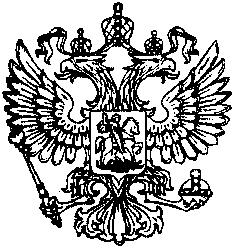 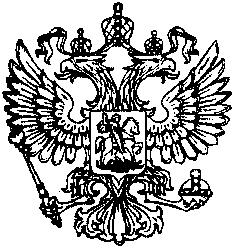 Информирует первый заместитель Никулинского межрайонного прокурора города Москвы советник юстиции Кудрявцев Р.Р.В производстве СО ОМВД России по району Проспект Вернадского
г. Москвы находилось уголовное дело № 12301450104000317, возбужденное 05.07.2023 в отношении неустановленного лица по признакам преступления, предусмотренного п. «в» ч. 2 ст. 158 УК РФ. В ходе расследования уголовного дела установлено, что Ершов Д.О. 
в период времени с 04 часов 20 минут до 04 часов 24 минуты 02 июля 2023 года, находясь в баре «Йорик убил Хамлета», расположенном по адресу: г. Москва, Проспект Вернадского, д. 14 А, имея преступный умысел, направленный на тайное хищение чужого имущества, увдел на барной стойке мобильный телефон марки «Айфон 11 Про Макс», стоимостью 40 000 рублей, убедившись, 
что за его преступными действиями никто не наблюдает, тайно похитил указанный мобильный телефон, после чего с места преступления скрылся.По результатам расследования 31.10.2023 данное уголовное дело 
в порядке ст. 222 УПК РФ с утвержденным обвинительным заключением межрайонной прокуратурой направлено в Никулинский районный суд 
г. Москвы для рассмотрения по существу.Исп.: Морозов Д.П.ПРОКУРАТУРАРОССИЙСКОЙ ФЕДЕРАЦИИПРОКУРАТУРА г. МОСКВЫНИКУЛИНСКАЯМЕЖРАЙОННАЯ ПРОКУРАТУРАЗАПАДНОГО АДМИНИСТРАТИВНОГО ОКРУГАМичуринский просп., д.3, Олимпийская дер.,Москва, 119602Главам муниципальных округов Тропарево-Никулино, Очаково-Матвеевское, Проспект Вернадского, Раменки г. Москвы 19.12.202219.12.2022№[REGNUMSTAMP]На №Первый заместительмежрайонного прокурораР.Р. Кудрявцевэл.подпись